Work in stable company where my skills and potentials would be developed to provide valuable contributions to the company. I am looking for a career that is both challenging and rewarded.EMPLOYMENT DETAILS:OVERALL RESPONSIBILITY FOR THE COMPANY:Smile and greet the customer.Checking daily cash account.Guiding and solving queries of customer.Providing training and assistance to new joined cashier.Maintaining monthly, weekly, daily report of transactions.Removing any expired or damaged product.Replacing product.Meeting with the store managers for reordering product.OVERALL RESPONSIBILITY FOR THE COMPANY:To exercise general control over all activities in stores department.To ensure safe keeping both as to quality and quantity of materials.To maintain proper records.To initiate purchase requisitions for the replacement of stock of all regular stores items.To check and receive purchased materials forwarded by the receiving department.To reserved particular material for a specific job when so required.Analyzing past sales figures/trends to anticipate future product needs.Devising a merchandise plan using the above techniques.Relaying the merchandise plan to buyer who in turn can decide on what products, styles, etc.Devising a contract for the suppliers including quality control, accuracy and flexibility.Allocating certain amounts of stock to each outlet throughout the season.Monitor stock movement consider markdowns inter-branchtransfer promotions.ACADEMIC BACKGROUND:PERSONAL PARTICULARSSKILLS:A flexible who enjoys learning new skills and quickly adapts organizational changesCan work as a part or a team or aloneAbility to manage multiple task simultaneouslyConfident attitude with active approach to workAble to prioritize individual workloads according to deadlinesWilling to long work accustomed hoursGood moralComputer LiterateDriving		I HEREBY CERTIFY THAT THE ABOVE INFORMATION IS TRUE AND CORRECT TO THE BEST OF MY KNOWLEDGE.    Joseph Joseph.332955@2freemail.com           03rd of Sept. 1982, Philippines 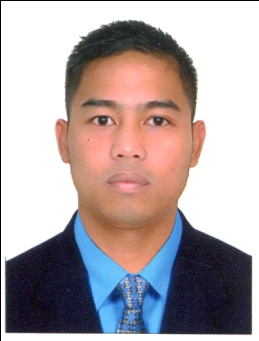 COMPANY:CARAMEL  CENTER LLCADDRESS: BOTANICA TOWER, JBR DUBAI MARINAJOB TITLE: CASHIER/MERCHANDISERAPRIL 2013 TO MARCH 2016COMPANY: ALMARAI COMPANY LTD.ADDRESS: P.O. BOX 8524 RIYADH 11492 K.S.A.JOB TITLE: STOREKEEPER/MERCHANDISERAPRIL 05, 2011 TO APRIL 06, 2013Tertiary Education:West bay collegeYear 2003 – 2004Marine engineeringSecondary Education:San Pablo City National High SchoolYear 1999 – 2000Primary Education:San VicenteElementary SchoolYear 1995 – 1996NationalityFilipinoGenderMaleMarital statusMarriedHeight5’4”Weight110lbsLanguage/Dialects      English/Basic ArabicVisa status      Visit visa